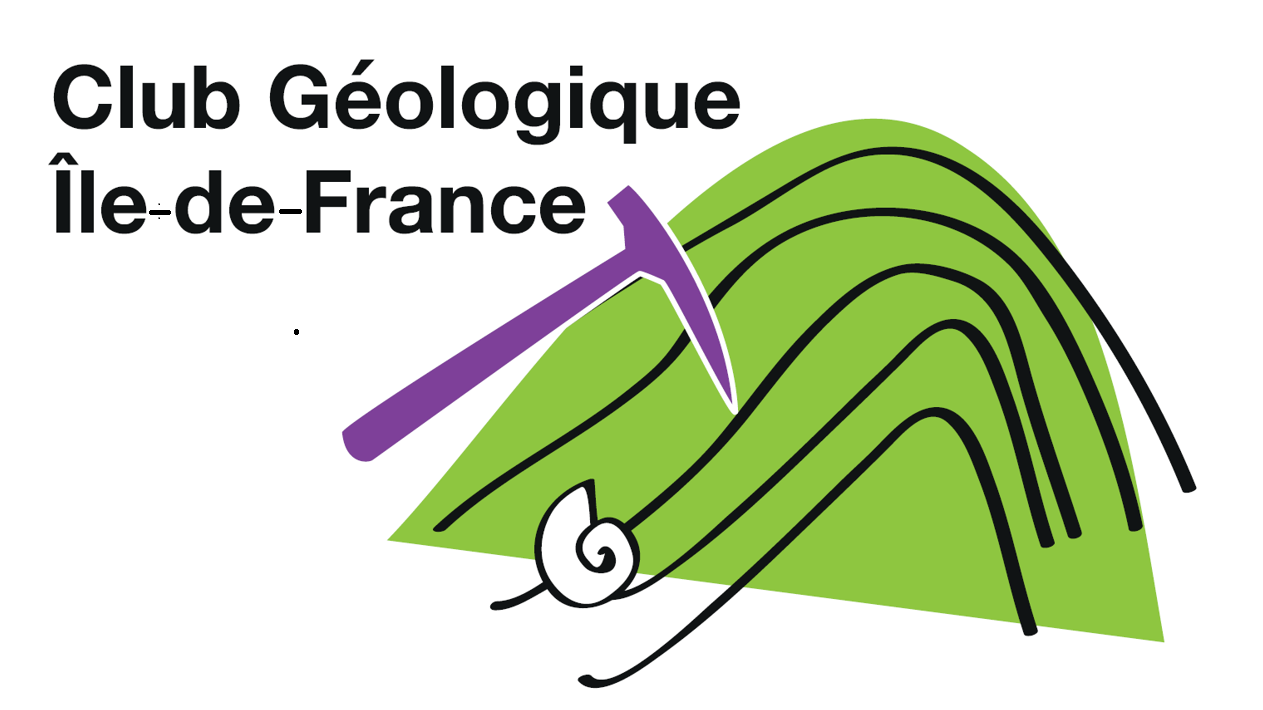 Procuration pour AGM.,Mme, Melle (Nom et prénom) ………………………………………………………………..Adhérent n°	………………………………...Type de carte (Individuelle ou Familiale)………………Donne pouvoir à …………………………………………………………………………………..ou à défaut à ……………………………………………………………………………………….tous deux membres actifs du Club Géologique île-de-France, de me représenter à l’assemblée générale ordinaire convoquée le                         , 8 rue Brillat Savarin 75013 Paris.A …………………………le…………………….Signature précédée de la mention  « Bon pour pouvoir »Nota : Seules sont valables les  procurations  comportant  le nom du mandataire et la signature du mandant.A renvoyer au secrétariat avant le.--------------------------------------------------------------------------------------------------------------------------Club Géologique Île-de-France8 rue Brillat Savarin 75013 PARIS75013 PARISCandidature au Conseil d’AdministrationM.,Mme, Melle (Nom et prénom) ……………………………………………………………………………………..Fait acte de candidature à l’élection au Conseil d’Administration  du Club Géologique Île-de-France.A……………………….……le………………………….Postes à pourvoir : 12 membres.« Le Conseil d’Administration est composé de douze membres au plus élus par l’Assemblée Générale parmi les membres actifs ou adhérents ayant leur résidence principale dans un des départements de l’Île-de-France. Au  plus, un tiers des membres de ce Conseil peuvent être des membres actifs extérieurs » (Article 7 des statuts). A renvoyer au secrétariat avant le.